Complète les suites.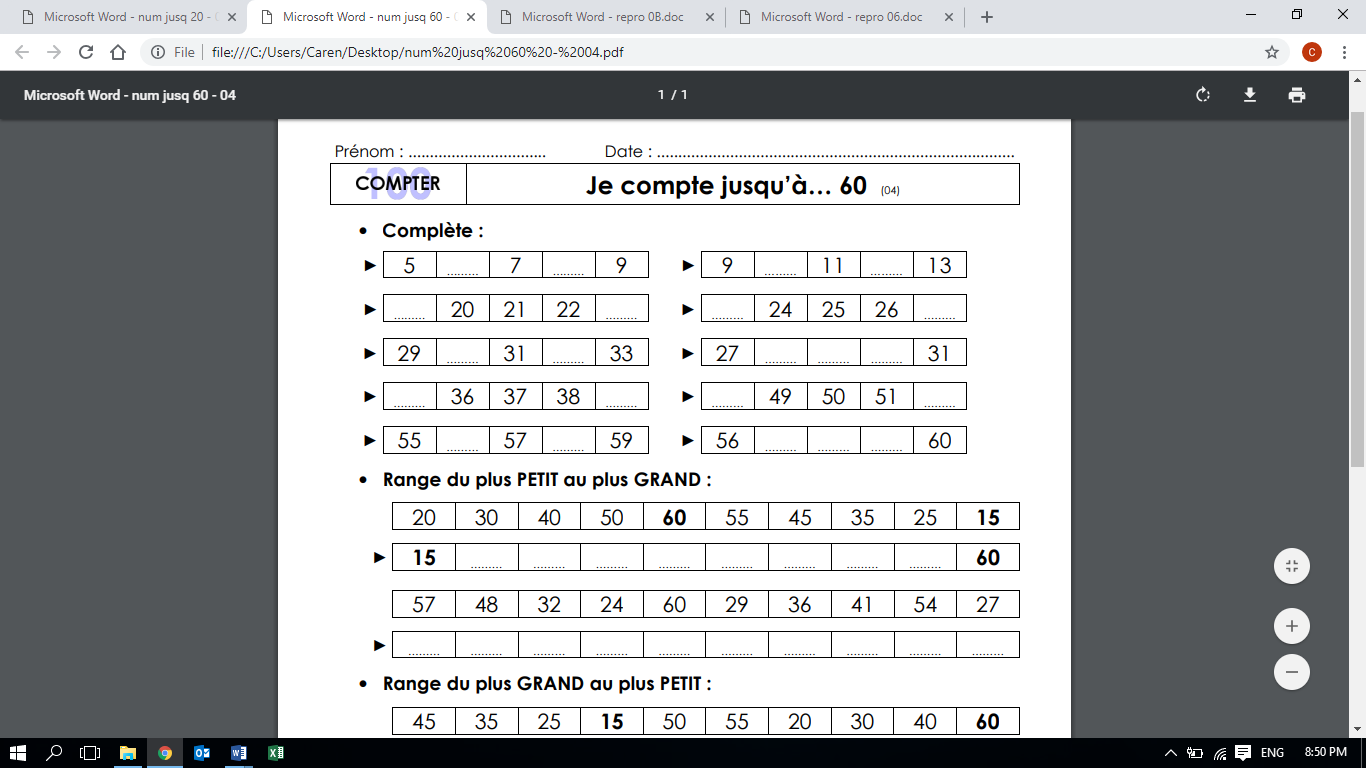 Combien y a-t-il de cubes ? Entoure la bonne réponse. 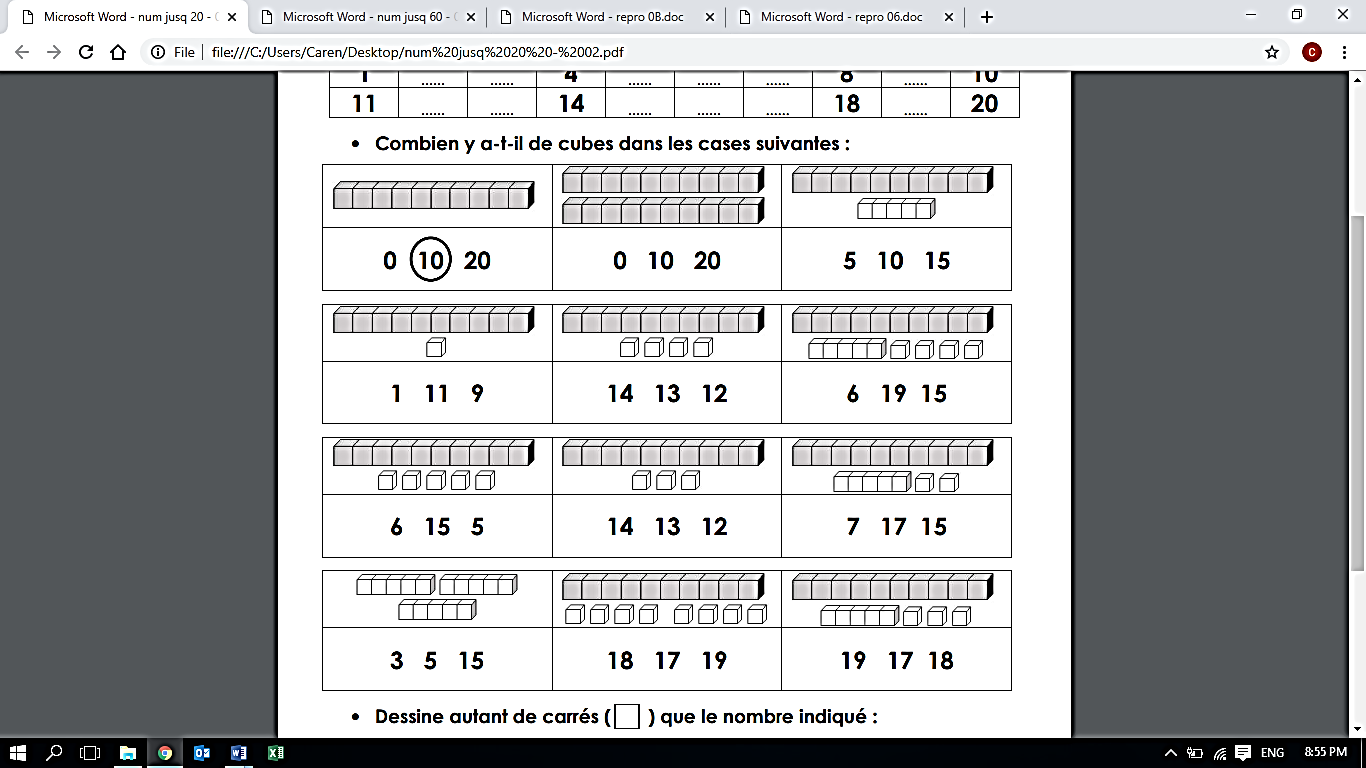 Écris en chiffres ou en lettres.          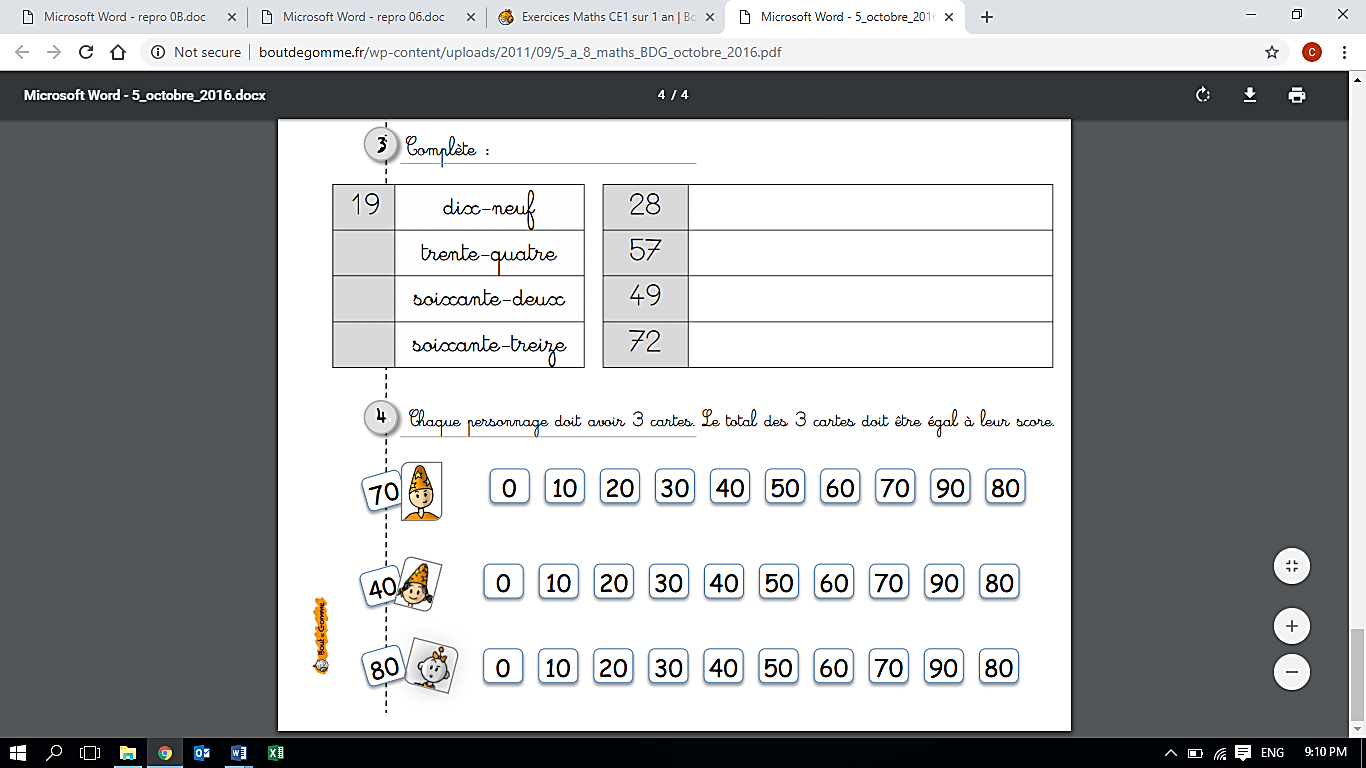  Colorie de la même couleur les étiquettes du même nombre. 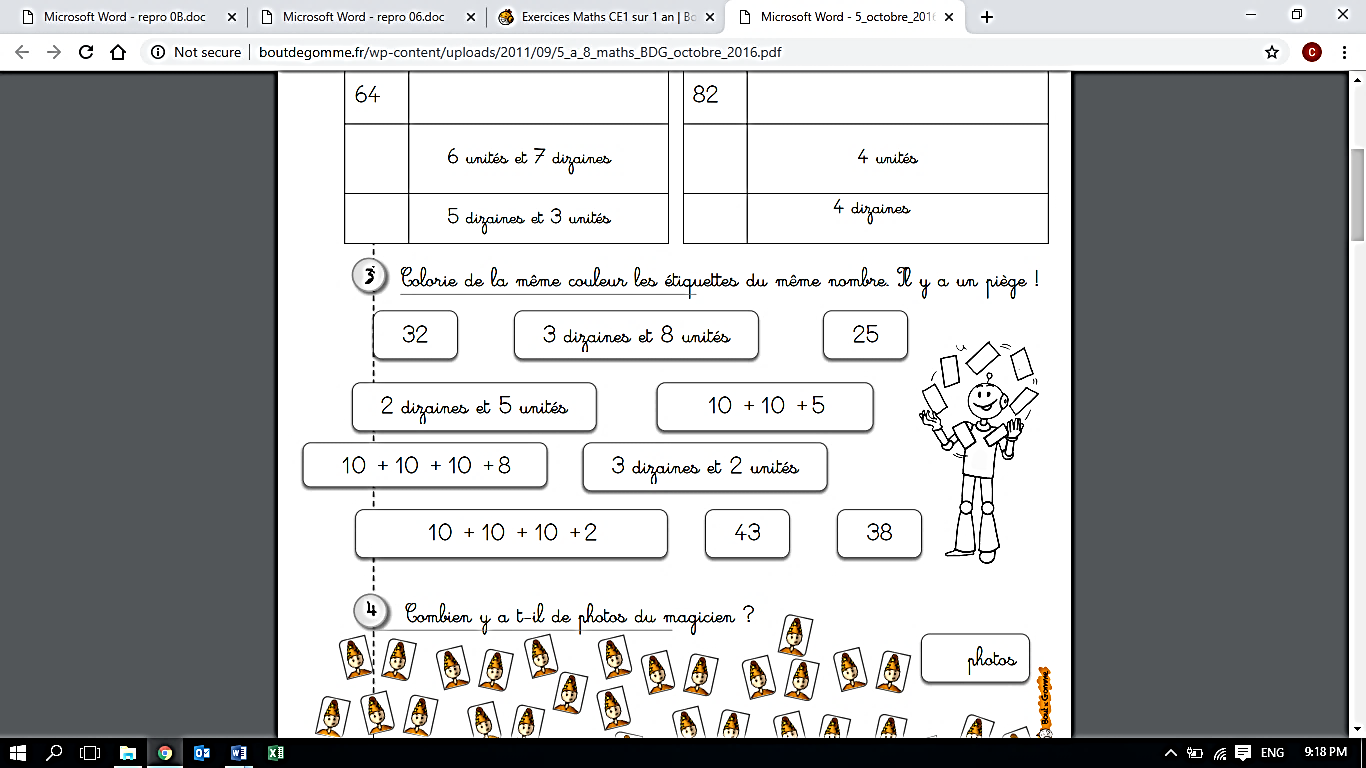 Effectue les opérations suivantes :        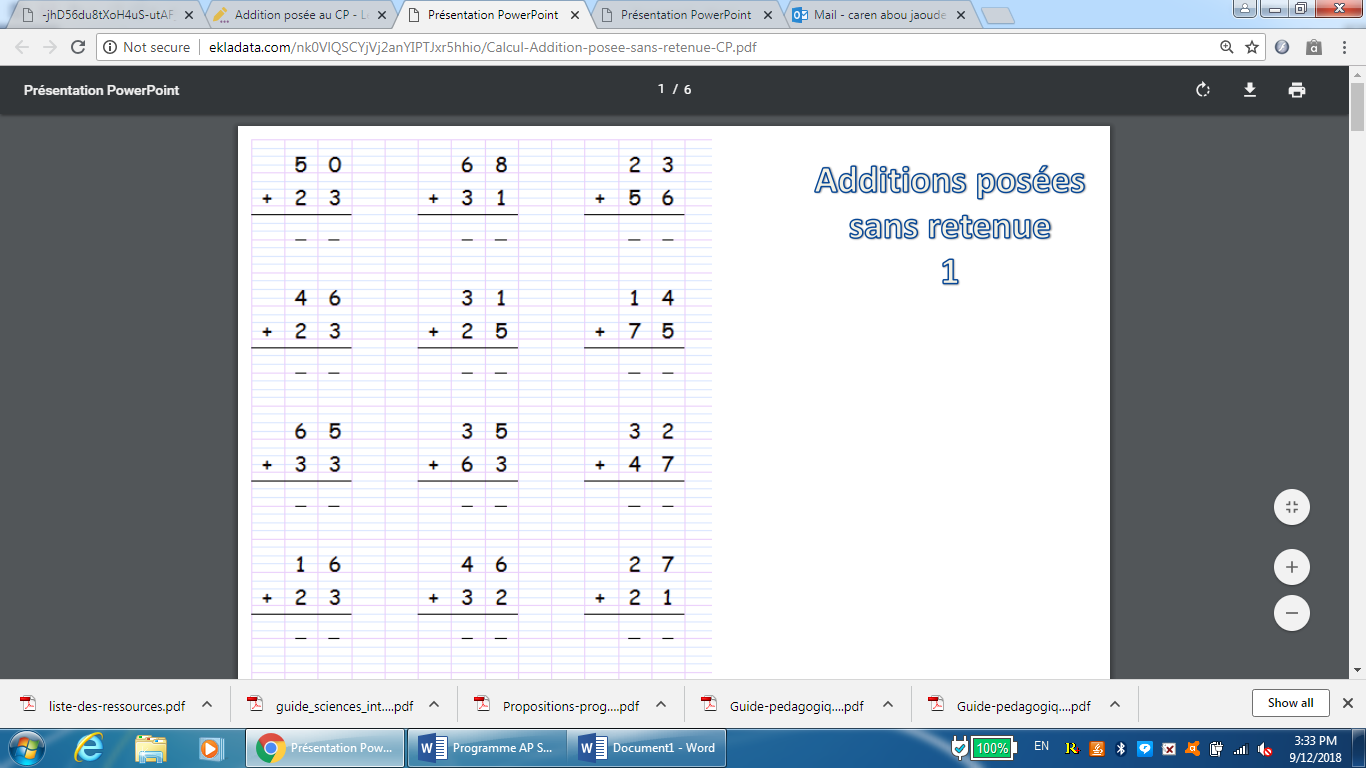 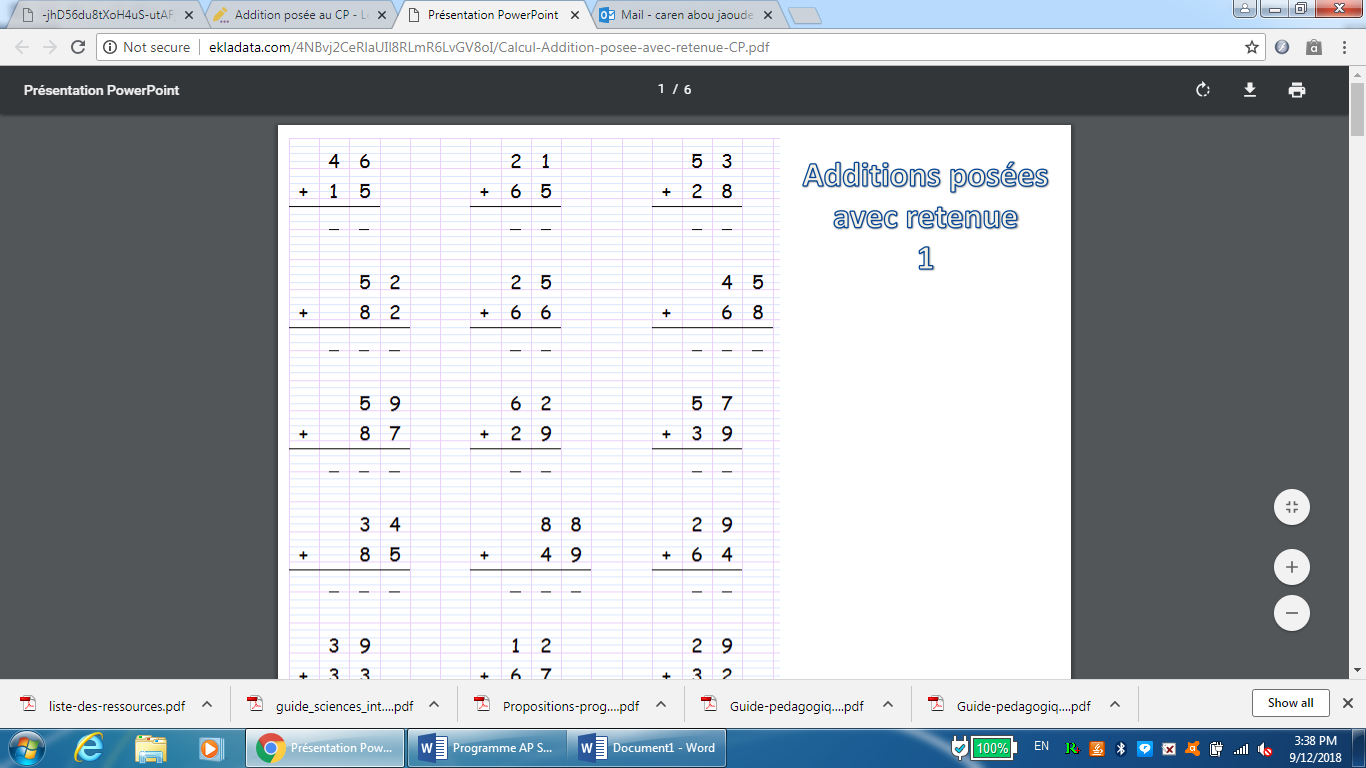 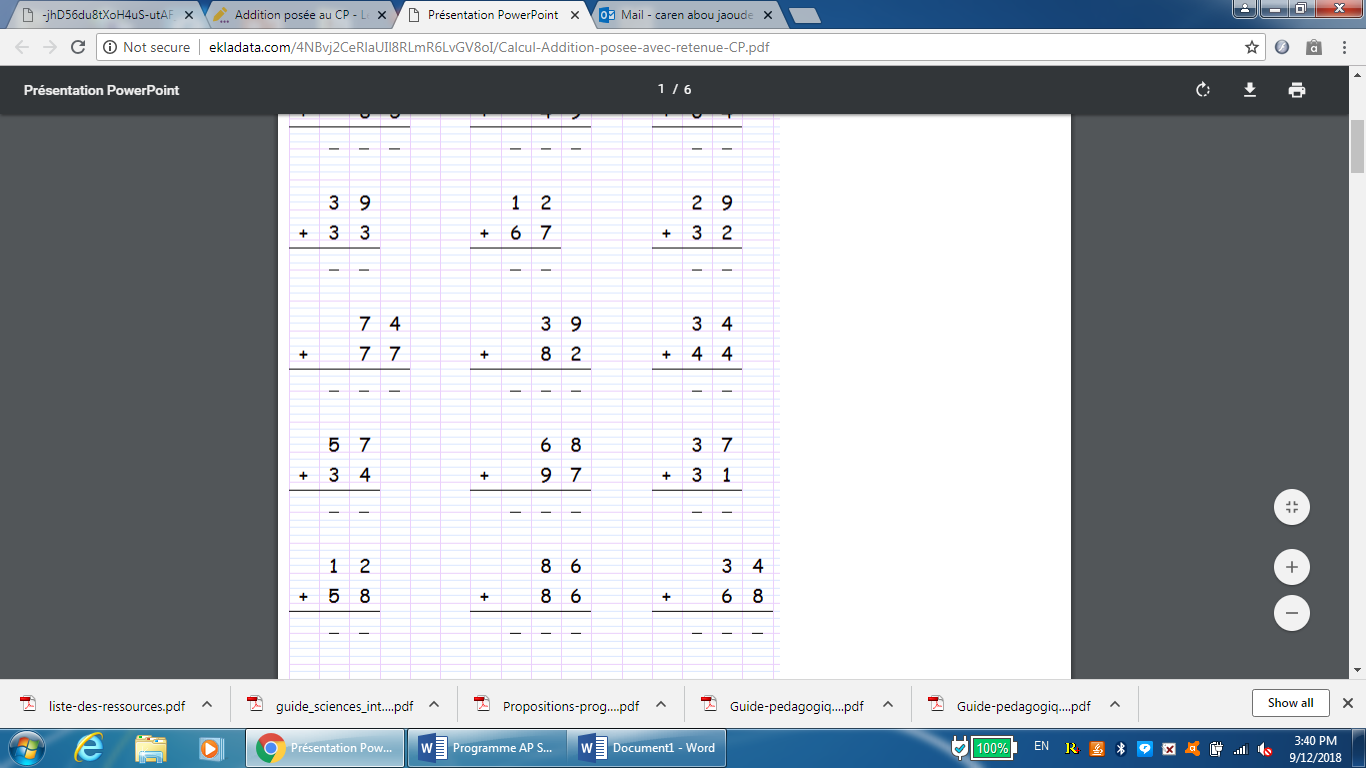 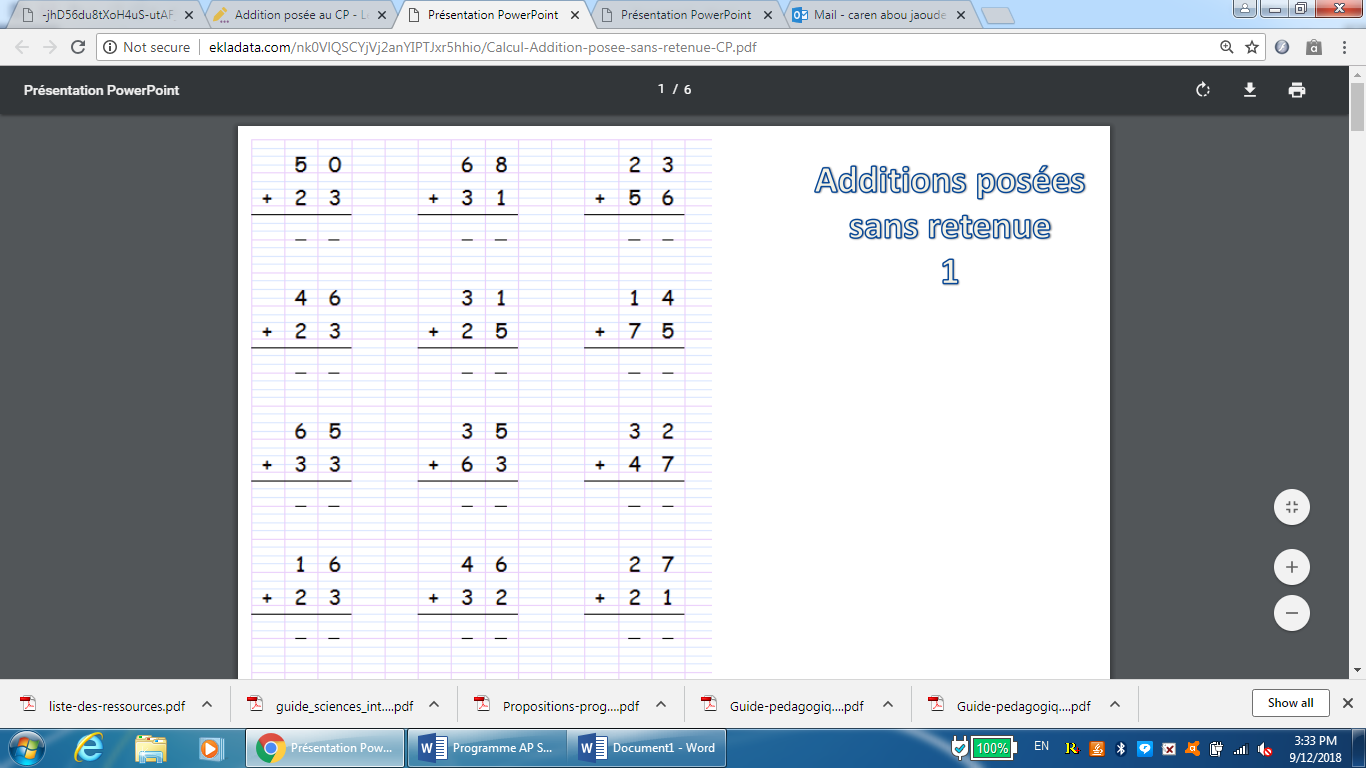 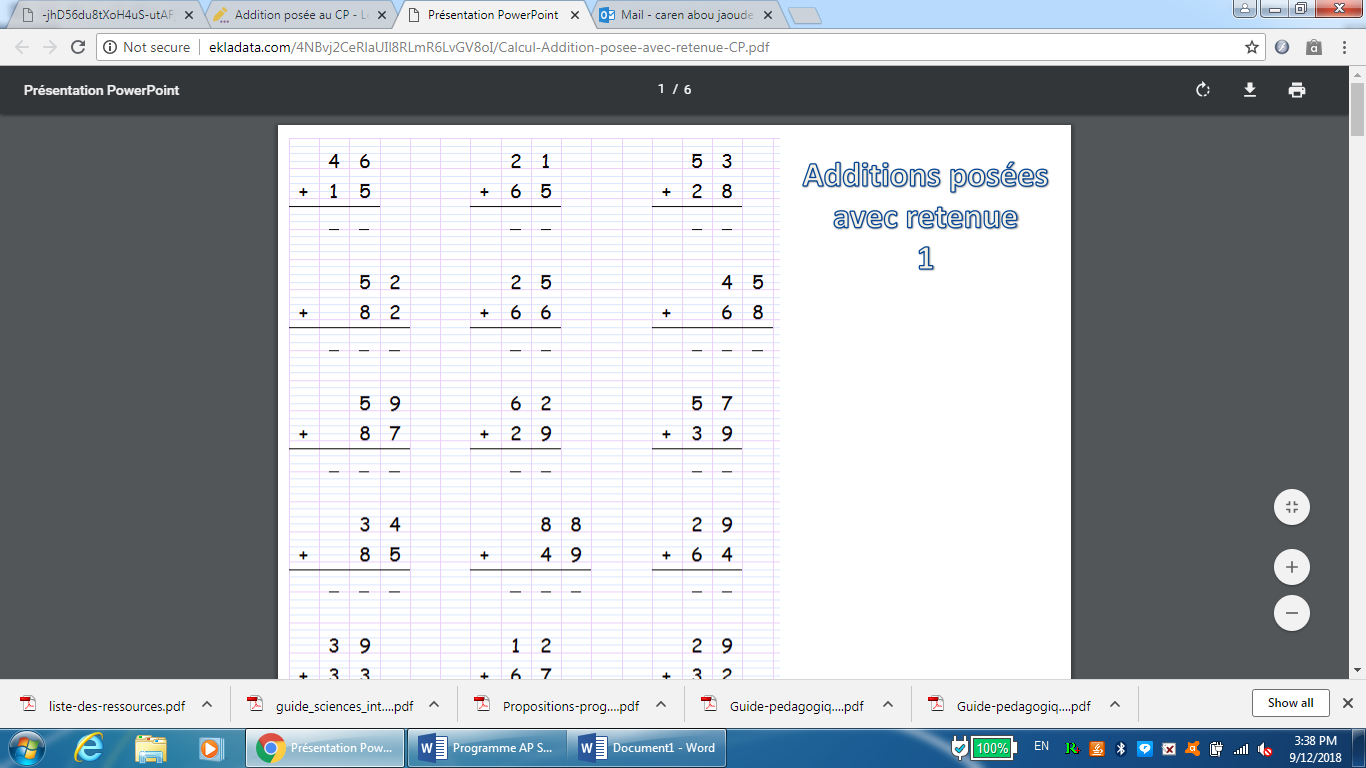 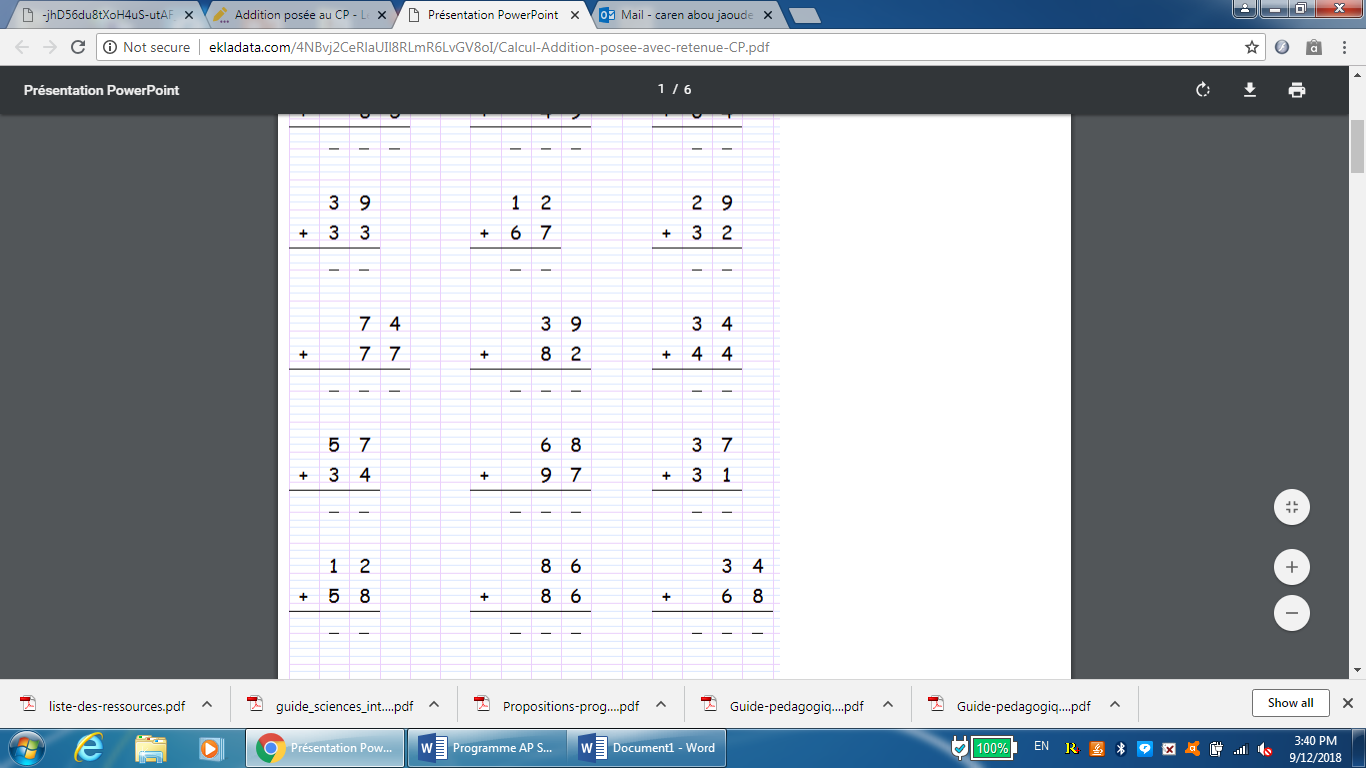 Reproduis les figures suivantes: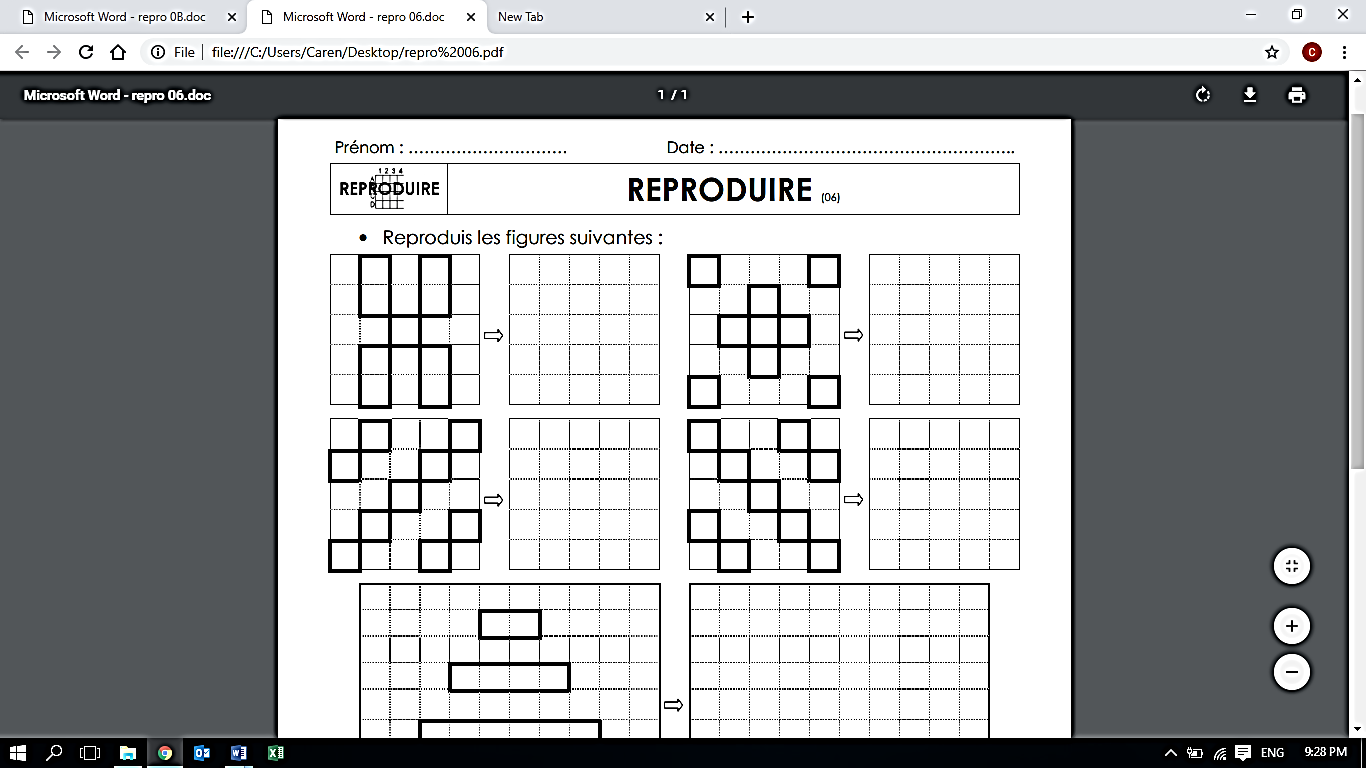 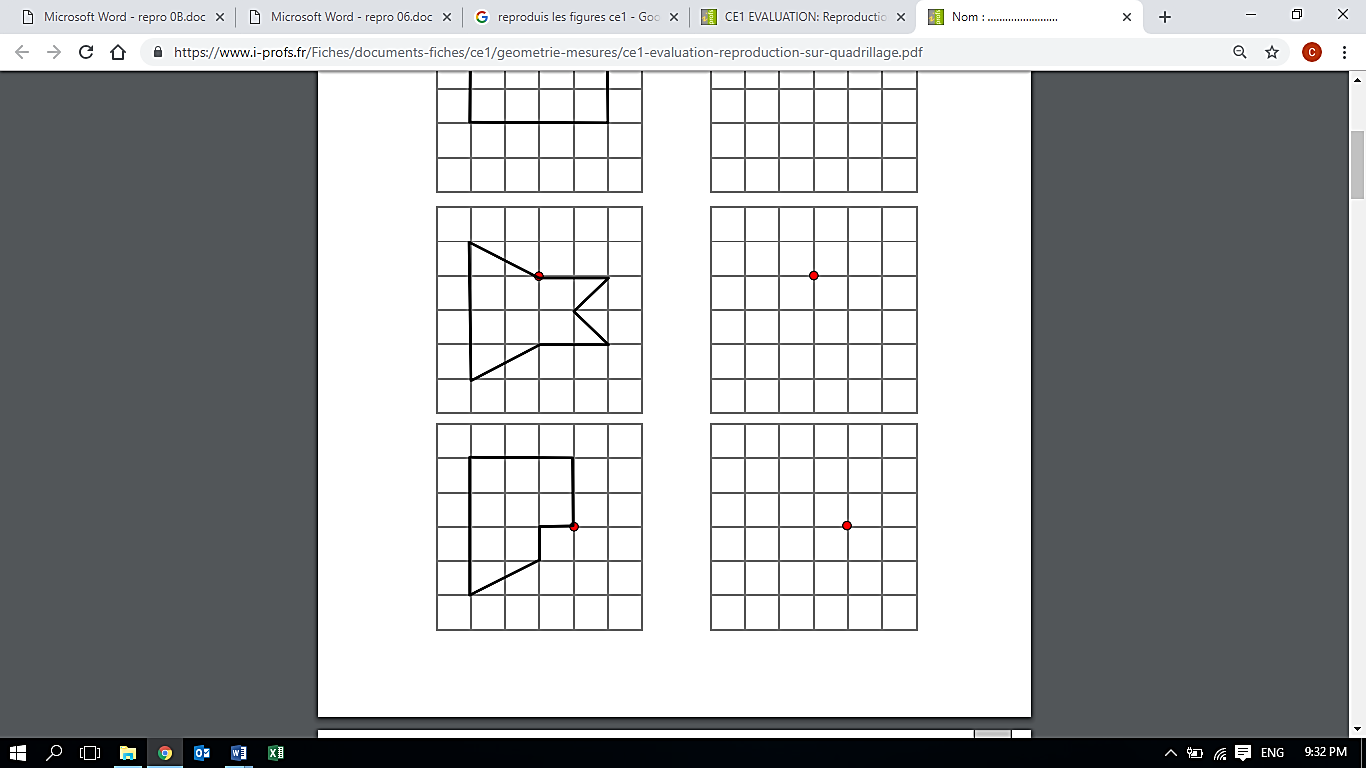 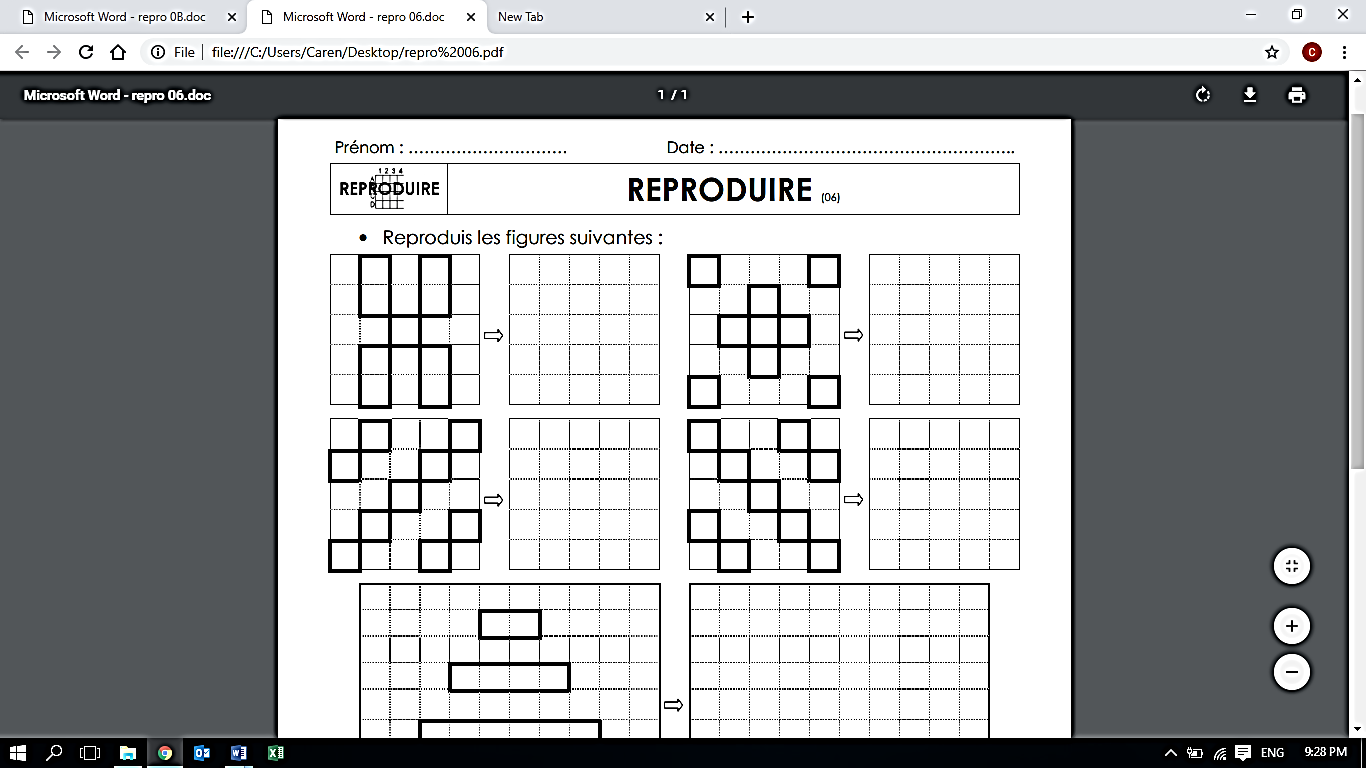 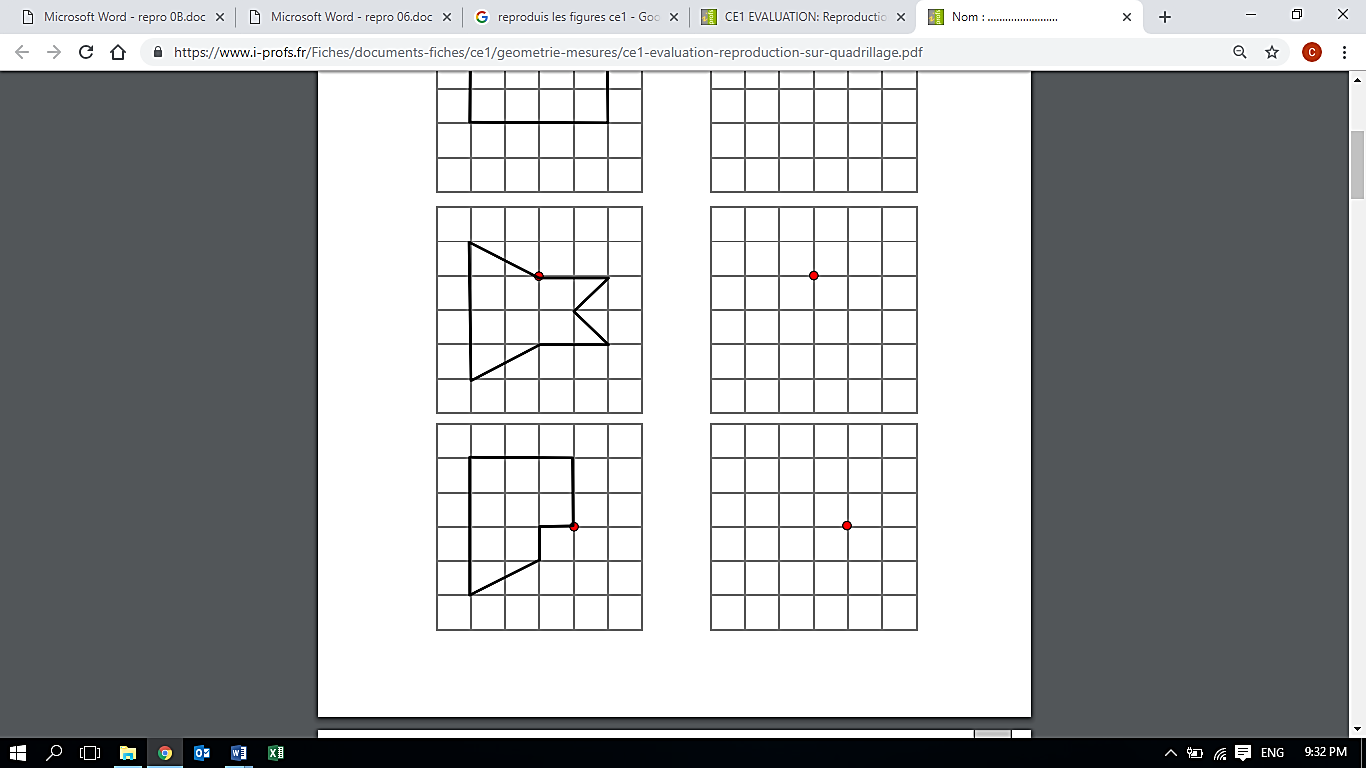 Lola range ses jouets dans les tiroirs de son armoire. Dessine-les dans les bonnes cases en t’aident de leur code.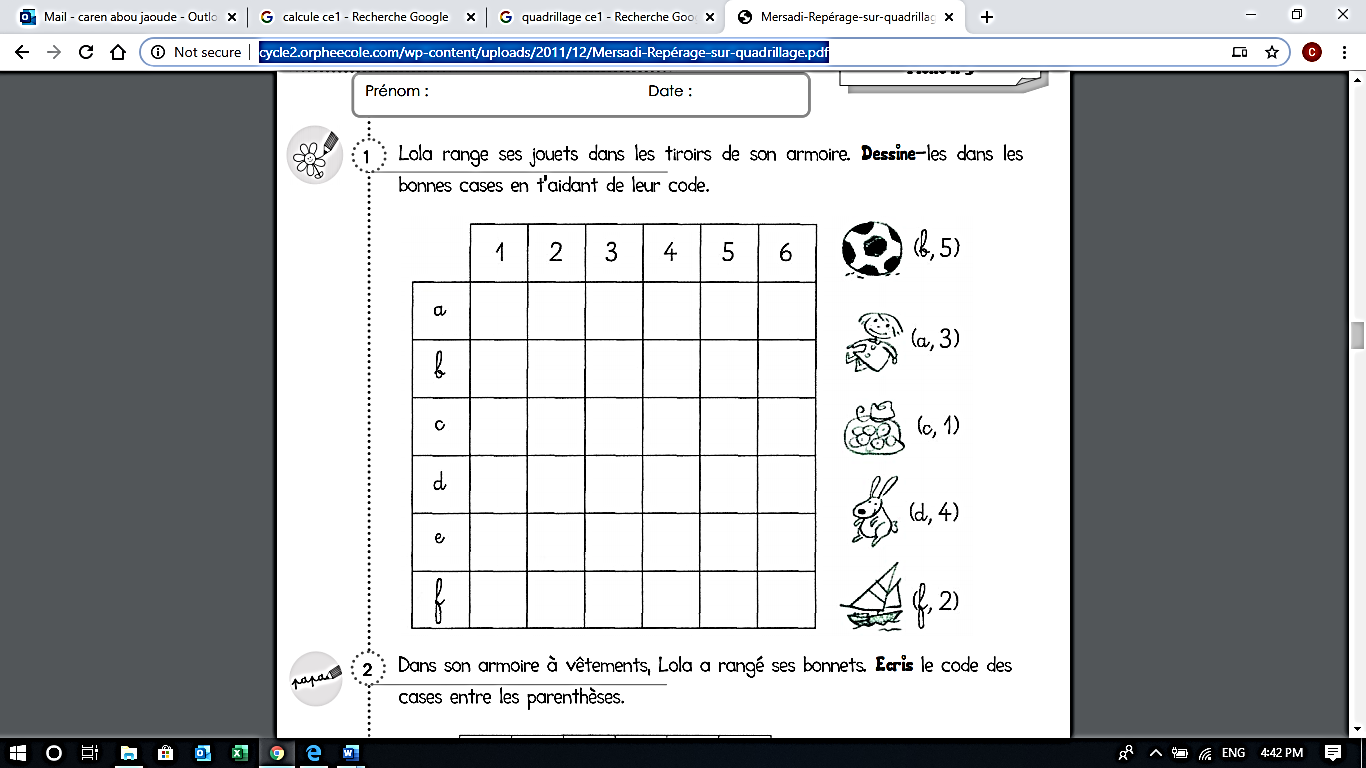 Problèmes :           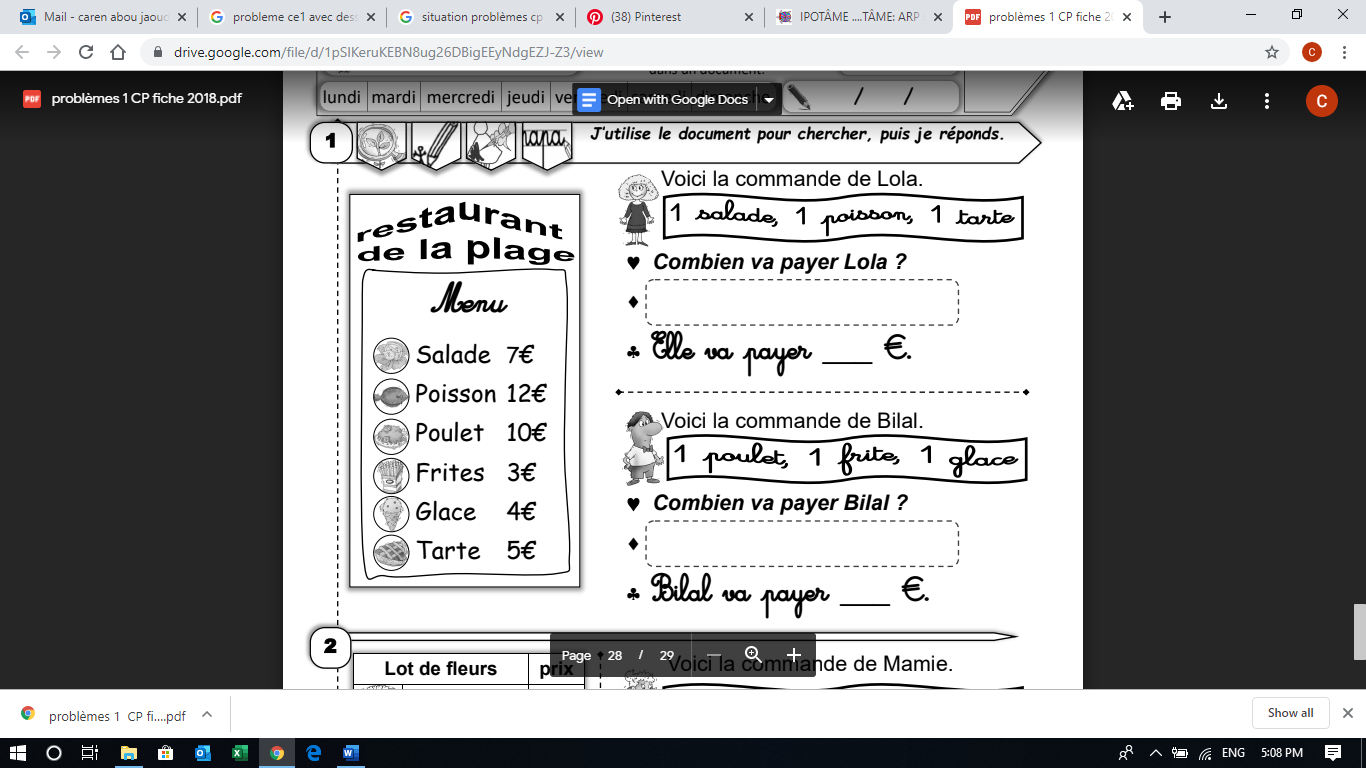 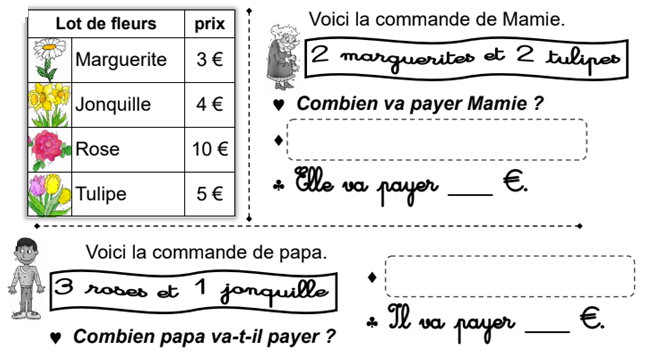 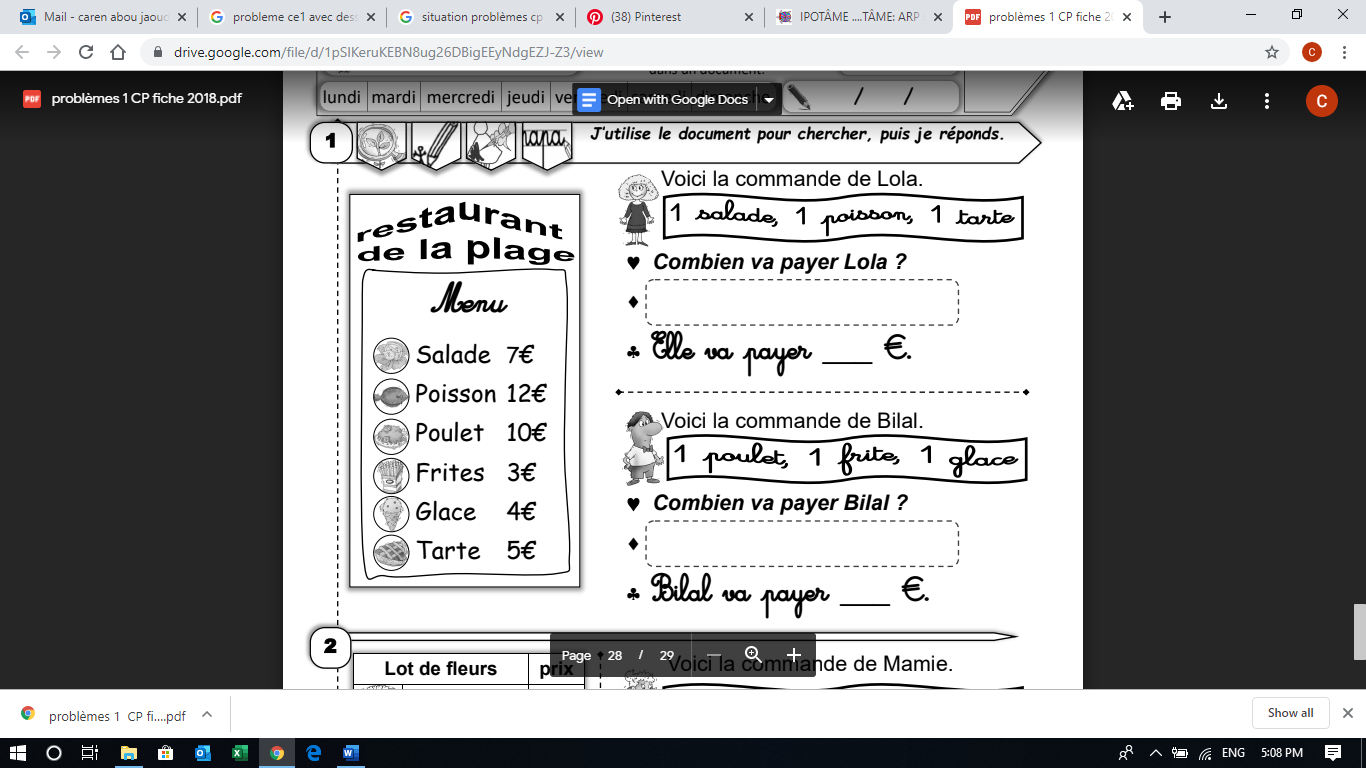 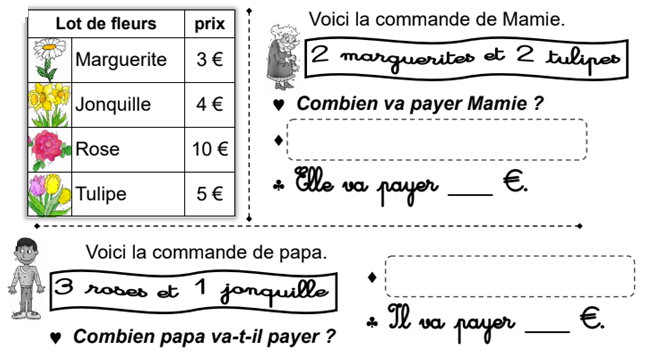 Top of FormBottom of FormColorie en respectant le code couleur :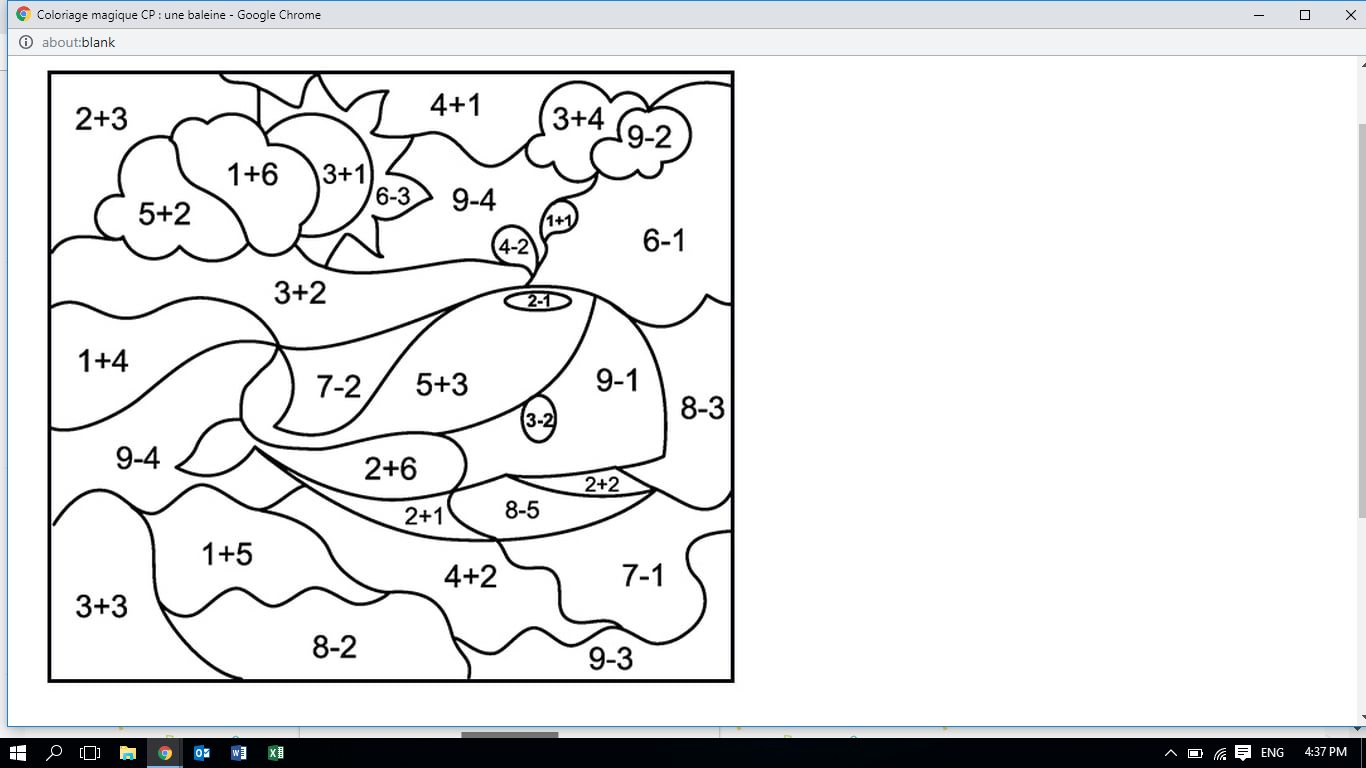 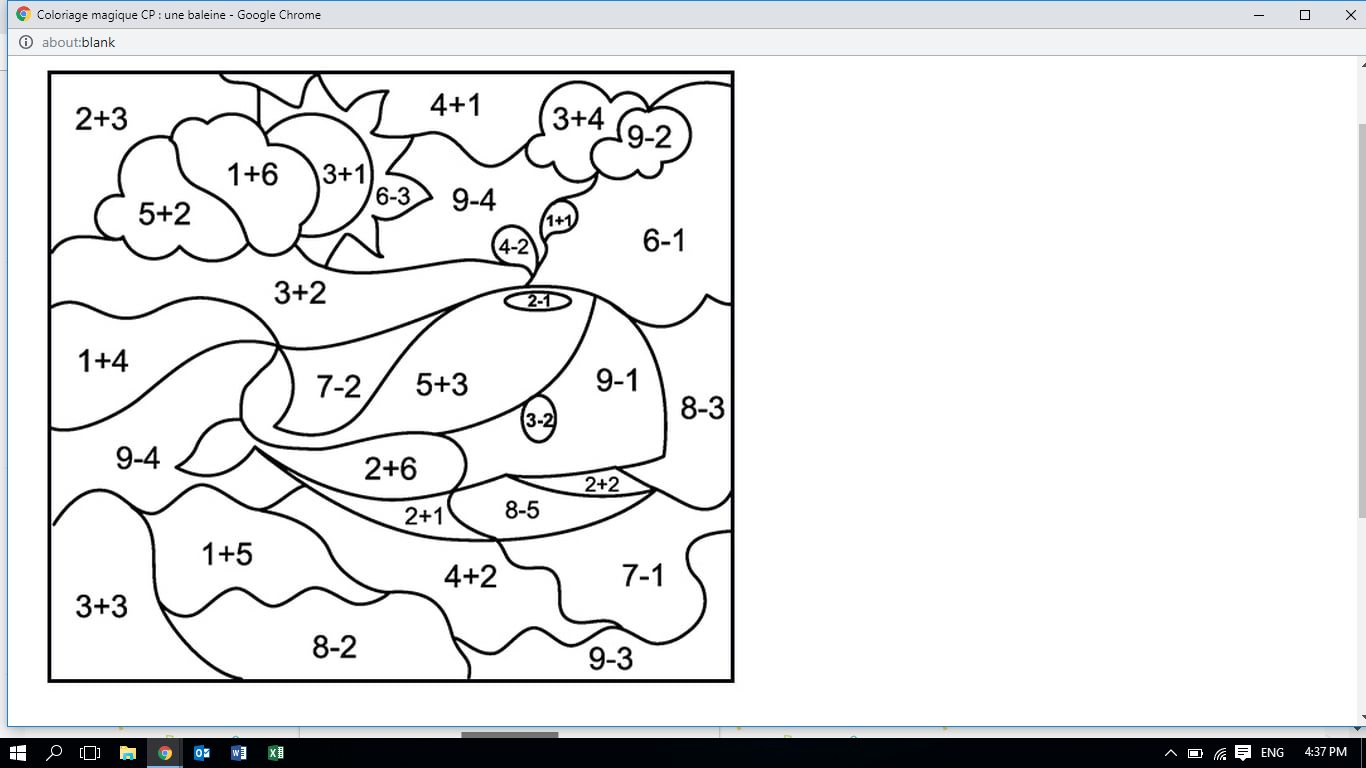 Collège des Dominicaines de notre Dame de la Délivrande – ArayaClasse : CE1 (A et B)                                                              Fiche 2	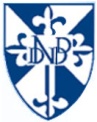 